Co nás čeká u Berušek Datum: 21. 11. – 2. 12. Nemocí se nebojímeKomunikační kruh – budeme si povídat o nemoci, o zdraví a zdravém životním stylu Zahrajeme si pohybové hry „Bacil a vitamín“, „Chyťte bacily“ Protáhneme si celé tělo při ranním cvičeníPřečteme si pohádku „O medvědovi Peciválovi“ a zkusíme vymyslet, jak by mohla pokračovatZhlédneme pohádku „Mach a Šebestová – Kropáček má angínu“ a  „Jak Krtek uzdravil Myšku“Rozdělíme potraviny na zdravé a nezdravé a vysvětlíme si proč to tak jeUděláme si logopedické chvilky, při kterých procvičíme jazykPůjdeme ozdobit stromeček na náměstíUděláme si vycházku do města, ukážeme si lékárnuBudeme nacvičovat na vánoční besídku, která se blížíPONDĚLÍ 21. 11. – VÁNOČNÍ FOCENÍ ČTVRTEK 24. 11. – TĚLOCVIČNA PÁTEK 25. 11. – PŘEDŠKOLÁCI – VÝUKOVÝ PROGRAM V MŠ DRTINOVA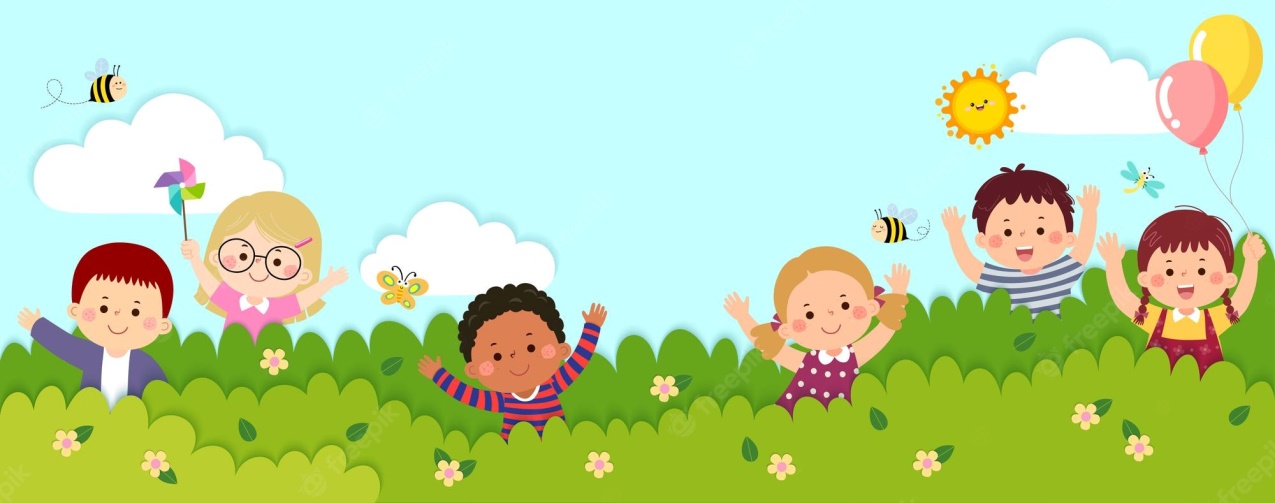 